Hassan 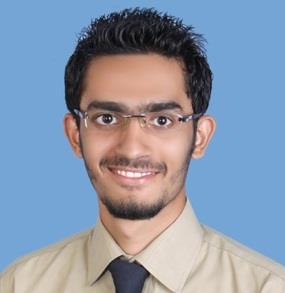 Email: Hassan-394052@2freemail.com Career ObjectiveTo join a career objective organization this would provide me ample opportunities of rapid growth and a challenging job in Finance and accountancy, enhancing my skills that would help me to achieve my desire goals.ExperienceAccounts Executive (Jan 2017 – Aug2019)Generating and presenting management reports using Oracle based ERP systems.Preparation of monthly Ledgers and Updating of the Trail Balance.Preparing ledger accounts and drafting bank reconciliation statements.Preparation and Submission of tax ledgers to Sindh Revenue Board and Federal Revenue Board.Submission of Sales tax and WHT tax to the provisional and federal government.Liaison up with external auditors to resolve audit objections and observations.Prepares monthly statements by collecting data; analyzing and investigating variances; summarizing data, information, and trends.Prepares state quarterly and annual statements by assembling data.Complies with state and federal tax filing requirements by studying regulations; adhering to requirements; advising management on required actions; calculating quarterly estimated tax payments; assembling data for quarterly and annual tax filings.Responds to financial inquiries by gathering, analyzing, summarizing, and interpreting data.Prepares vouchers and maintain the petty cash for the daily expenses.To resolve all the discrepancies related to the documents and the Laycan award letter by the liaison of the Local client and International Client (Guvnor, LITASCO etc).To monitor the vessel at arrival till departure and off load the shipment as soon as possible to avoid demurrages.To prepare all the documents while participating in Public companies tender.Preparation of Financial Statements related to company.Compiling of interest income and expenses related to TDR on daily basis.Export Officer (Sep 2015- Dec 2016)Responsible to do processing for all the exports lodgements and payments into their customer respective accountsResponsible for all the transactions tax should be submitted in SBP and NBP.Ensure all bank charges are recovered as per bank schedule of charges or special rates as agreed with the customers.Overall processing related to all trade exports transaction lodgements.Reporting to the Central bank of Pakistan about the exports payments monthly basis.Liaison with the Relationship managers to resolve the discrepancies regarding exports.Responsible for the advance payment transactions for the respective clients.Reporting of Form E in A2-O2 for the export transactions.Daily reconciliation of withholding tax and export development surcharge of the respective transactions.Trade finance officer (Mar 2014- Sep 2015)Overall processing related to all trade exports transaction lodgements.Make sure all documents are attached as per the policies before doing lodgement.Responsible to do processing for all the exports payments into their customer respective accounts.Ensuring that proper parties are entered into the individual customers transactions.Ensure to perform sanction checks for all export transactions before processing as per laid down procedure and group policies.Daily Reconciliations of trade export suspense accountsEnsure all bank charges are recovered as per bank schedule of charges or special rates as agreed with the customers.Liaise with Spoke/ CSG for prompt resolution of all customer related issues.Optimize use of TP system for the extraction of daily payments from Nostro account..Identify reporting to the Line manager for any inherent risk in day to day operations.Responsible for daily review of pending items and make it resolves with the coordination of Line manager.Responsible for increase the exposure of customer by receiving authenticated acceptance.To send all assign tracers by line managers for the authenticated acceptance timely and accurately to the respective bank for the payment.Monthly Aging of trade export suspense accounts.Develop a thorough knowledge and ability to apply as defined in documented procedure.Accountant (Aug 2013 – Feb 2014)Preparing of invoices and maintain of an accurate accounts filing system.Preparation of various reports for senior managerLiaising with Banks and External AuditorsGenerating and presenting management reports using oracle based ERP systemsPreparation and Submission of tax ledgers to Sindh Revenue Board and Federal Revenue Board.Maintaining and dealing with payroll matters for the company.Preparing ledger accounts and drafting bank reconciliation statements.Maintaining and managing accounts for the Clients of the company.Preparation of monthly Ledgers and Updating of the Trail Balance.Internship trainee (Feb 2013- April 2013)Remarkable know how of accounting principles, financial reporting.Preparing ledger accounts and drafting bank reconciliation statements.Adjusting interest income and expenses related to TDR on daily basis.Maintaining and dealing with payroll matters.Preparation of tax ledgers and filing tax returns and dealing with withholding tax matters.Generating and presenting management reports using oracle based ERP systems.Drafting standard operating procedures for daily financial matters.Compliance and updating internal controls of the organization as per ISO standards.Generating invoices for foreign recruitment vessels.QualificationsAssociation of Chartered Certified Accountant (ACCA)F1, F2, F3, F4, F5 F6, F7, F8, F9 (Successfully Cleared)Master of Business Administration (MBA)Muhammad Ali Jinnah University (MAJU) (Successfully Cleared)Certified Accounting Technician (CAT)T1, T2, T3, T4 &T5 (Successfully Cleared)University of KarachiBachelors in commerce (Successfully Cleared)Extra circular activitiesWorked as invigilator  AL-Hamd AcademyPlay cricket and watching moviesMember of Human Rights Association.\Sybrid (Pvt) Ltd  worked in managing inbound customer services mattersSkills and abilitiesExcellent interpersonal and presentation skills.Good command over MS Office.Ability to efficiently manage time by prioritizing and planning various tasks.